                                      вторая младшая группа «Василек»                                     подготовил воспитатель  КиселеваЛ.В.                                     МАДОУ 60 «Пчелка» 2014 гТема : «Интерактивная беседа  ко Дню Государственного флага  РФ (22 августа)Программное содержание:  Познакомить детей с праздником День государственного флага. Дать представление детям о флаге Российской Федерации.Воспитывать бережное, уважительное отношение к символам Российского государстваАктивизация словарного запаса: флаг, герб, гимн, стяг, триколор.Индивидуальная работа.Интеграция областей: музыка, чтение художественной литературы, физкультура, художественное творчество.Подготовка к занятию: подготовить видеоролик (4 мин.) , рассказывающий о Российском флаге, чтение стихов о Российском флаге, подготовка ленточек трех цветов, соответствующих цветам Российского триколора , подготовка трафаретов,  карандашей для рисования флага, праздничное оформление  зала  в цвета государственного флага РФ, подготовка музыкального диска с танцевальной музыкой и Гимном РФ.Ход занятия:Дорогие ребята.  Все страны мира, все государства, существующие на земле, имеют свои флаги и гербы и являются отличительным знаком государства.У нашего государства тоже есть свой гимн, герб и флаг. И сегодня наша страна отмечает День Государственного флага.Какой же он – наш флаг, как он появился? Давайте посмотрим.Включаем видеоролик для детей о флаге РФ.Теперь, что бы лучше запомнить  наш триколор.  Послушаем и выучим  коротенькое стихотворение о нем. Чтение стихотворения и повторение хором.Белый цвет – берёзка,Синий – неба цвет.Красная полоска –Солнечный рассвет.(В. Степанов)Ну а теперь поиграем.  Каждому ребенку раздается ленточка с одним из трех цветов. Количество  лент трех цветов равное. Дается вводная инструкция. Пока звучит музыка мы с вами дружно танцуем, а когда заиграет Гимн России, мы должны с вами построится в три колонны по цвету Российского Флага. Белая колонна детки с белыми лентами. Синяя колонна – детки с синими лентами и красная колонна – детки  с красными лентами.  И дослушать Гимн РФ. Справитесь? Дети хором отвечают – да.После игры детям предлагается выполнить коллективную гирлянду в виде Флажков. Раздается трафарет и карандаши. Еще раз объясняется порядок цветов Российского триколора.После выполнения Флагов. Благодарим детей за работу и украшаем группу.Литература:Видеоролик интернет ресурсы: http://www.youtube.com/watch?v=z_-foCZHw4kСавченко Валентина Ивановна «Программа нравственно-патриотического и духовно воспитания дошкольников» Издательство: Детство-Пресс, 2013 гУшакова Людмила «Патриотическое воспитание детей дошкольного возраста. Ознакомление с событиями ВОВ 1941 - 1945 годов» Издательство: Детство-Пресс, 2013 г.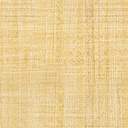 